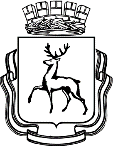 АДМИНИСТРАЦИЯ ГОРОДА НИЖНЕГО НОВГОРОДАДепартамент инвестиционной политики, внешнеэкономических связей, предпринимательства и туризмаП Р И К А ЗВ соответствии с положениями постановления администрации города Нижнего Новгорода от 23.04.2020 № 1364 «О мерах по реализации Указа Губернатора Нижегородской области от 07.04.2020 года № 53 «О мерах поддержки организаций и лиц, пострадавших от распространения новой коронавирусной инфекции (COVID-19)» (далее – Постановление №1364) в связи с поступившими от 22.09.2020 №Сл-01-04-500271/20, от 17.09.2020 №Сл-01-05-490650/20, от 21.09.2020 №Сл-01-06-494975/20, от 29.09.2020 №Сл-01-08-514834/20 письмами Автозаводского, Канавинского, Ленинского и Нижегородского районов города Нижнего Новгорода.ПРИКАЗЫВАЮ:Внести изменения в п. 2 приложения №1 к приказу №65 от 15.06.2020 об утверждении сводного реестра получателей финансовой помощи (субсидий) юридическим лицам и индивидуальным предпринимателям города Нижнего Новгорода, пострадавшим от распространения новой коронавирусной инфекции (COVID-19), в целях возмещения затрат на оплату коммунальных услуг в период действия режима повышенной готовности, в части изменения расчетного периода предоставления субсидии ИП Ковчагину Олегу Андреевичу на возмещение коммунальных услуг с «с 01.04.2020 по 30.04.2020»  на «с 28.03.2020 по 31.05.2020», в связи с технической ошибкой, допущенной в протоколе заседания городской комиссии по оказанию мер поддержки Нижегородского района №26-06/2020-05 от 09.06.2020.Внести изменения в п. 17 приложения №1 к приказу №14 от 14.09.2020 об утверждении сводного реестра получателей финансовой помощи (субсидий) юридическим лицам и индивидуальным предпринимателям города Нижнего Новгорода, пострадавшим от распространения новой коронавирусной инфекции (COVID-19), в целях возмещения затрат на оплату труда работникам в период действия режима повышенной готовности, в части изменения расчетного периода предоставления субсидии ИП Казакову Эдуарду Владимировичу на возмещение оплаты труда работникам с «с 01.07.2020 по 31.07.2020»  на «с 01.06.2020 по 30.06.2020», в связи с технической ошибкой, допущенной в протоколе заседания городской комиссии по оказанию мер поддержки Автозаводского района №188 от 10.09.2020.Внести изменения в п. 14 приложения №1 к приказу №110 от 06.07.2020 об утверждении сводного реестра получателей финансовой помощи (субсидий) юридическим лицам и индивидуальным предпринимателям города Нижнего Новгорода, пострадавшим от распространения новой коронавирусной инфекции (COVID-19), в целях возмещения затрат на оплату коммунальных услуг в период действия режима повышенной готовности, в части изменения расчетного периода предоставления субсидии Нижегородской региональной общественной организации "Центр культуры и боевых искусств "Нихон Будокай" (Японский центр) на возмещение оплаты коммунальных услуг с «с 28.03.2020 по 27.05.2020»  на «с 01.06.2020 по 30.06.2020», в связи с технической ошибкой допущенной при формировании сводного реестра получателей субсидий.Внести изменения в п. 7 приложения №1 к приказу №116 от 10.07.2020 об утверждении сводного реестра получателей финансовой помощи (субсидий) юридическим лицам и индивидуальным предпринимателям города Нижнего Новгорода, пострадавшим от распространения новой коронавирусной инфекции (COVID-19), в целях возмещения затрат на оплату труда работникам в период действия режима повышенной готовности, в части изменения наименования организации с «ООО «Жемчужина» на «ООО Реабилитационный центр «Жемчужина»», в связи с технической ошибкой, допущенной в протоколе заседания городской комиссии по оказанию мер поддержки Ленинского района №26 от 08.07.2020.Исключить  ООО «ГК «Альфа» из п. 32 приложения №1 приказа №158 от 03.08.2020 об утверждении сводного реестра получателей финансовой помощи (субсидий) юридическим лицам и индивидуальным предпринимателям города Нижнего Новгорода, пострадавшим от распространения новой коронавирусной инфекции (COVID-19), в целях возмещения затрат на оплату коммунальных услуг в период действия режима повышенной готовности, в связи с несоответствием п. 3.7  Порядка предоставления финансовой помощи юридическим лицам и индивидуальным предпринимателям города Нижнего Новгорода, пострадавшим от распространения новой коронавирусной инфекции (COVID-19), в целях возмещения затрат на оплату коммунальных услуг в период действия режима повышенной готовности, утвержденного Постановлением  № 1364. (Недостоверная информация представленная ООО «ГК «Альфа»)Контроль оставляю за собой.Директор департамента 		     		                                                  	И.Д. ЛагутинПриложение № 1к Приказу «О внесении изменений в Приказы об утверждении сводных реестров получателей субсидий»№О внесении изменений в Приказы об утверждении сводных реестров получателей субсидий №п.п.Район№ ПриказаДата комиссииНаименование организации, ФИО индивидуального предпринимателяИНН/КППОбъём субсидий (руб.)Период предоставления субсидий2Нижегородский6509.06.2020ИП Ковганов Олег Андреевич301302654553122549,32с 28.03.2020 по 31.05.202017Автозаводский1410.09.2020ИП Казаков Эдуард Владимирович525624158731331149с 01.06.2020 по 30.06.202014Сормовский11006.07.2020Нижегородская региональная общественная организация "Центр культуры и боевых искусств "Нихон Будокай"(Японский центр)5263985043/52630100110240,10с 01.06.2020 по 30.06.20207Ленинский11608.07.2020ООО Реабилитационный центр «Жемчужина»5260369102/525801001275724,70с 01.04.2020 по 31.05.202032Канавинский15831.07.2020ООО «ГК «Альфа»5257182104/525701001ИсключитьИсключить